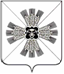 КЕМЕРОВСКАЯ ОБЛАСТЬАДМИНИСТРАЦИЯ ПРОМЫШЛЕННОВСКОГО МУНИЦИПАЛЬНОГО РАЙОНАПОСТАНОВЛЕНИЕот «29» декабря 2017г. № 1490-Ппгт. ПромышленнаяО внесении изменений в постановление администрации Промышленновского муниципального района от 29.12.2016                     № 1201-П «Об утверждении Положения об оплате труда работников муниципальных учреждений культуры и образовательных учреждений культуры и искусства, подведомственных Управлению культуры, молодежной политики, спорта и туризма администрации Промышленновского муниципального района»(в редакции постановлений от 25.04.2017 № 422-П, от 30.06.2017 № 719-П)На основании постановления Коллегии Администрации Кемеровской области от 25.12.2017 № 654 «О внесении изменений в постановление Коллегии Администрации Кемеровской области от 29.03.2011 № 125 «Об оплате труда работников государственных учреждений культуры, искусства, кино и государственных образовательных организаций культуры и искусств Кемеровской области, созданных в форме учреждений»:1. Внести в постановление администрации Промышленновского муниципального района от 29.12.2016 № 1201-П «Об утверждении Положения об оплате труда работников муниципальных учреждений культуры и образовательных учреждений культуры и искусства, подведомственных Управлению культуры, молодежной политики, спорта и туризма администрации Промышленновского муниципального района» (в редакции постановлений от 25.04.2017 № 422-П, от 30.06.2017 № 719-П) следующие изменения:1.1. в пункте 3.1 Положения об оплате труда работников муниципальных учреждений культуры и образовательных учреждений культуры и искусства, подведомственных Управлению культуры, молодежной политики, спорта и туризма администрации Промышленновского муниципального района (далее  Положение) цифры «2382» заменить цифрами «2501», цифры «2460» заменить цифрами «2583», цифры «2908» заменить цифрами «3053».1.2. пункт 3.5 Положения дополнить подпунктом 3.5.3 следующего содержания: «3.5.3. Работникам (за исключением руководителя, заместителя руководителя и главного бухгалтера) муниципальных учреждений культуры и искусств Промышленновского района, за исключением муниципальных образовательных организаций культуры и искусств, созданных в форме учреждений, - 0,45.».1.3. в пункте 4.1 Положения цифры «2952» заменить цифрами «3100».1.4. в подпункте 4.12.3 Положения цифры «2237» заменить цифрами «2349».1.5. в пункте 6.1 Положения цифры «2226» заменить цифрами «2465».1.6. в пункте 7.1 Положения цифры «2237» заменить цифрами «2349», цифры «2460» заменить цифрами «2583».1.7. абзац четвертый пункта 8.3 Положения изложить в следующей редакции: «Решения о выполнении условий осуществления выплат стимулирующего характера за интенсивность и высокие результаты, сложность и напряженность, качество выполняемой работы руководителям учреждений и их назначении ежемесячно принимаются создаваемой учредителем комиссией по установлению стимулирующих выплат. Решения о назначении руководителям учреждений премиальных выплат по итогам года осуществляется комиссией учредителя по установлению стимулирующих выплат по результатам деятельности учреждения за год с учетом выполнения учреждением муниципального задания  при условии отсутствия у руководителя учреждения дисциплинарных взысканий.». 1.8. приложения 1 – 3, 5, 6 к Положению изложить в новой редакции согласно приложению № 1 к настоящему постановлению.1.9. перечень должностей работников, относимых к основному персоналу, являющийся приложением № 8 к Положению, изложить в новой редакции согласно приложению № 2 к настоящему постановлению.2. Рекомендовать учреждениям, подведомственным Управлению культуры, молодежной политики, спорта и туризма администрации Промышленновского муниципального района внести соответствующие изменения в Положения об оплате труда.3. Постановление подлежит обнародованию на официальном сайте администрации Промышленновского муниципального района.4. Настоящее постановление вступает в силу со дня подписания и распространяется на правоотношения, возникшие с 01.12.2017.5. Контроль за исполнением настоящего постановления возложить на заместителя главы Промышленновского муниципального района                       С.А. Федарюк.исп. И. Г. Чупинтел. 76046Рекомендуемые размерыокладов (должностных окладов), ставокПрофессиональные квалификационные группыдолжностей руководителей, специалистов и служащих в сферекультуры и искусства Промышленновского районаРекомендуемые размеры должностных окладов с учетом повышающих коэффициентовпрофессиональные квалификационные группыобщеотраслевых должностей руководителей,специалистов и служащихПрофессиональная квалификационная группадолжностей педагогических работников муниципальныхобразовательных организаций культуры и искусствПромышленновского района, созданных в форме учрежденийПрофессиональная квалификационная группадолжностей работников учебно-вспомогательного персоналапервого уровня муниципальных образовательных организацийкультуры и искусств Промышленновского района, созданных в форме учрежденийПрофессиональные квалификационные группыпрофессий рабочих в сфере культуры и искусстваПромышленновского районаПеречень должностей работников, относимых к основному персоналуДеятельность в области культуры и искусстваАдминистраторАккомпаниаторАккомпаниатор-концертмейстерАранжировщикАртист (всех жанров и направлений)Артист горлового пения (хоомейжи)Ассистент балетмейстера, дирижера, звукооформителя, кинорежиссера, режиссера, хормейстера, художественного руководителяБалетмейстерБалетмейстер-постановщикБиблиографБиблиотекарьДирижерЗаведующий (начальник) филиала, отдела, сектора, цеха, мастерской, частью, участкаЗаведующий труппойЗаведующий билетными кассамиЗвукооператорЗвукооформительЗвукорежиссерИнженер по безопасности музейных предметов (библиотечных фондов)Инспектор творческого коллективаКинооператорКинорежиссерКонтролер билетныйКонцертмейстер, в том числе по классу вокала, балетаКульторганизаторЛектор-искусствоведМетодист всех видов деятельности, а также централизованной библиотечной системы, библиотеки, музея, клубного учреждения, научно-методического центра народного творчества, Дома народного творчества, центра народной культуры (культуры и досуга) и других аналогичных организацийМузейный смотрительМузыковедНаучный сотрудникОрганизатор экскурсий учреждений и цирковПомощник балетмейстера, дирижера, звукооформителя, кинорежиссера, режиссера, хормейстера, художественного руководителя, в том числе главногоРедактор (всех специальностей и направлений) централизованной библиотечной системы, библиотеки, музея, клубного учреждения, научно-методического центра народного творчества, Дома народного творчества, центра народной культуры (культуры и досуга) и других аналогичных организацийРежиссерРежиссер-постановщикРепетитор (всех специальностей и направлений)Руководитель формирования, объединения, студии, коллектива, народного коллектива, клуба, частиРуководитель творческих проектовСветооператорСпециалист (всех видов и направлений), непосредственно обеспечивающий выполнение основных функций, для реализации которых создано учреждениеСуфлерУправляющий творческим коллективомУченый секретарь библиотеки, централизованной библиотечной системы, музеяХореографХормейстерХранитель фондов, музейных предметовХудожественный руководительХудожественный руководитель филиала организации культуры клубного типа (централизованной межпоселенческой) клубной системы)Художники всех специальностейХудожник-постановщикЧтец-мастер художественного словаЭкскурсоводДеятельность в области образованияМетодистПреподавательДеятельность в области киноМетодистСпециалистХранитель фильмофондаЦентрализованные бухгалтерииБухгалтерСпециалистЭкономистПомимо должностей, указанных в настоящем перечне, к основному персоналу также относятся должности, образованные путем добавления слов «старший», «младший», «главный», «ведущий» (в соответствующем падеже) к вышеперечисленным должностям.».ГлаваПромышленновского муниципального районаД.П. ИльинПриложение № 1к постановлениюадминистрации Промышленновского муниципального районаот _______________ № ______ «Приложение №1к Положению об оплате трудаработников муниципальныхучреждений культуры  иобразовательных учрежденийкультуры и искусства,подведомственных УКМПСТПромышленновского района№п/пНаименование должностейОклад по професси-ональной квалифи-кационной группе, рублейПовы-шаю-щий коэф-фици-ентОклад (должност-ной оклад), ставка, рублей12345Профессиональная квалификационная группа первого уровняПрофессиональная квалификационная группа первого уровня2501Первый квалификационный уровеньПервый квалификационный уровень1Заведующий билетными кассамисреднее профессиональное образование и стаж работы по профилю деятельности не менее 3 лет или среднее общее образование и стаж работы по профилю деятельности не менее 5 лет1,54238572Заведующий фильмобазой1,54238573Суфлер 3в других театрах и художественных коллективах;1,39034763в театрах оперы и балета, в театрах музыкальной комедии, в музыкально-драматических, драматических театрах, театрах юного зрителя, в театрах кукол1,6964242Второй квалификационный уровеньВторой квалификационный уровень1Аккомпаниатор1аккомпаниатор II категории среднее профессиональное образование без предъявления требований к стажу работы;аккомпаниатор I категориивысшее профессиональное образование без предъявления требований к стажу работы или среднее профессиональное образование и стаж работы по профилю деятельности не менее 3 лет1,54238571аккомпаниатор II категории среднее профессиональное образование без предъявления требований к стажу работы;аккомпаниатор I категориивысшее профессиональное образование без предъявления требований к стажу работы или среднее профессиональное образование и стаж работы по профилю деятельности не менее 3 лет1,86946742Ассистенты режиссера, дирижера, балетмейстера, хормейстера, звукооформителя, художественного руководителя2высшее профессиональное образование без предъявления требований к стажу работы или среднее профессиональное образование и стаж работы в должности артиста не менее 3 лет;1,69642422высшее профессиональное образование и стаж работы по профилю не менее 3 лет или среднее профессиональное образование и стаж работы в должности артиста или ассистента, помощника режиссера, дирижера, балетмейстера, хормейстера, звукооформителя, художественного руководителя не менее 5 лет2,05351353Заведующий костюмернойсреднее профессиональное образование и стаж работы по профилю деятельности не менее 3 лет или начальное профессиональное образование и стаж работы по профилю деятельности не менее 5 лет1,86946744Корректор1,86946745Культорганизатор5культорганизатор II категориивысшее профессиональное образование без предъявления требований к стажу работы или среднее профессиональное образование и стаж работы по профилю деятельности не менее 3 лет;1,54238575культорганизатор I категориивысшее профессиональное образование и стаж работы по профилю деятельности не менее 1 года или среднее профессиональное образование и стаж работы по профилю деятельности не менее 5 лет1,86946746Организатор экскурсий6среднее профессиональное образование или среднее (полное) общее образование и индивидуальная подготовка без предъявления требований к стажу работы;1,54238576высшее профессиональное образование без предъявления требований к стажу работы или среднее профессиональное образование и стаж работы по профилю деятельности не менее 3 лет1,86946747Репетитор (всех специальностей) по технике речи, репетитор (всех специальностей) по сценическому искусству7без предъявления требований к стажу работы;1,54238577стаж работы по профилю не менее 3 лет1,86946748Помощник режиссера, балетмейстера, дирижера, звукооформителя, кинорежиссера, хормейстера, художественного руководителя8высшее профессиональное образование без предъявления требований к стажу работы или среднее профессиональное образование и стаж работы в должности артиста не менее 3 лет;1,69642428высшее профессиональное образование и стаж работы по профилю не менее 3 лет или среднее профессиональное образование и стаж работы в должности артиста или ассистента, помощника режиссера, балетмейстера, дирижера, звукооформителя, кинорежиссера, хормейстера, художественного руководителя не менее 5 лет2,05351359Руководитель кружка9руководитель кружка - среднее профессиональное образование без предъявления требований к стажу работы;1,54238579руководитель кружка II категории - высшее профессиональное образование без предъявления требований к стажу работы или среднее профессиональное образование и стаж работы в культурно-просветительных учреждениях и организациях не менее 3 лет;1,69642429руководитель кружка I категории - высшее профессиональное образование и стаж работы по профилю деятельности не менее 3 лет1,869467410Контролер билетный1,390347611Старший контролер1,390347612Смотритель, музейный смотритель12среднее профессиональное образование без предъявления требований к стажу работы или среднее (полное) общее образование и стаж работы в музеях не менее 2 лет1,3523381Профессиональная квалификационная группа второго уровняПрофессиональная квалификационная группа второго уровня2583Первый квалификационный уровеньПервый квалификационный уровень1Аккомпаниатор-концертмейстер1аккомпаниатор-концертмейстер II категории высшее профессиональное образование без предъявления требований к стажу работы или среднее профессиональное образование и стаж работы по профилю не менее 3 лет;1,64342441аккомпаниатор-концертмейстер I категории высшее профессиональное образование и стаж работы по профилю не менее 5 лет;2,18656461аккомпаниатор-концертмейстер высшей категориивысшее профессиональное образование и стаж работы по профилю не менее 10 лет;2,81872791аккомпаниатор-концертмейстер ведущий мастер сценывысшее профессиональное образование и стаж работы по профилю не менее 10 лет3,03878472Артист хора в театрах музыкальной комедии (оперетты), в музыкально-драматических, драматических театрах, в театрах юного зрителя, театрах кукол2артист хора II категории в театрах музыкальной комедии (оперетты), в музыкально-драматических, драматических театрах, театрах юного зрителя, театрах кукол, циркахсреднее музыкальное образование без предъявления требований к стажу работы или среднее (полное) общее образование и участие в самодеятельных коллективах не менее 2 лет;1,64342442артист хора II категории в театрах оперы и балетасреднее музыкальное образование без предъявления требований к стажу работы или среднее (полное) общее образование и участие в самодеятельных коллективах не менее 2 лет;1,81046752артист хора I категории в театрах музыкальной комедии (оперетты), в музыкально-драматических, драматических театрах, театрах юного зрителя, театрах кукол, циркахвысшее музыкальное образование без предъявления требований к стажу работы или среднее музыкальное образование и стаж работы не менее 3 лет;1,98851352артист хора I категории в театрах оперы и балетавысшее музыкальное образование без предъявления требований к стажу работы или среднее музыкальное образование и стаж работы не менее 3 лет;2,18656462артист хора высшей категории в театрах музыкальной комедии (оперетты), в музыкально-драматических, драматических театрах, театрах юного зрителя, театрах кукол, циркахвысшее музыкальное образование и стаж работы не менее 3 лет или среднее музыкальное образование и стаж работы не менее 5 лет2,3996197артист хора высшей категории в театрах оперы и балетавысшее музыкальное образование и стаж работы не менее 3 лет или среднее музыкальное образование и стаж работы не менее 5 лет2,59967133Артист вспомогательного состава1,49338564Лектор (экскурсовод)4лектор (экскурсовод)высшее профессиональное образование без предъявления требований к стажу работы или среднее профессиональное образование и стаж лекционной (экскурсионной) работы не менее 3 лет;1,64342444лектор (экскурсовод) II категориивысшее профессиональное образование и стаж лекционной (экскурсионной) работы не менее 3 лет или среднее профессиональное образование и стаж лекционной (экскурсионной) работы не менее 5 лет;1,81046754лектор (экскурсовод) I категориивысшее профессиональное образование и стаж лекционной (экскурсионной) работы не менее 5 лет;2,18656464лектор (экскурсовод) I категориивысшее профессиональное образование и стаж лекционной (экскурсионной) работы не менее 7 лет2,39961975Редактор библиотеки, клубного учреждения, музея, научно-методического центра народного творчества, Дома народного творчества, центра народной культуры (культуры и досуга) и других аналогичных учреждений и организаций5Редакторвысшее профессиональное образование без предъявления требований к стажу работы или среднее профессиональное образование и стаж работы в культурно-просветительных учреждениях и организациях не менее 2 лет;1,64342445редактор II категориивысшее профессиональное образование и стаж работы в должности редактора не менее 3 лет или среднее профессиональное образование и стаж работы в культурно-просветительных учреждениях и организациях не менее 3 лет;1,81046755редактор I категориивысшее профессиональное образование и стаж работы в должности редактора II категории не менее 3 лет2,1865646Второй квалификационный уровеньВторой квалификационный уровень1Артисты - концертные исполнители (всех жанров), кроме артистов - концертных исполнителей вспомогательного состава1артисты - концертные исполнители II категориивысшее профессиональное образование без предъявления требований к стажу работы или среднее профессиональное образование и стаж работы по профилю не менее 3 лет;1,98951351артисты - концертные исполнители I категориивысшее профессиональное образование и стаж работы по профилю не менее 3 лет или среднее профессиональное образование и стаж работы по профилю не менее 5 лет;2,59967131артисты - концертные исполнители высшей категориивысшее профессиональное образование и стаж работы по профилю не менее 5 лет или среднее профессиональное образование и стаж работы по профилю не менее 10 лет;3,03878471артисты - концертные исполнители ведущие мастера сценывысшее профессиональное образование и стаж работы по профилю не менее 5 лет или среднее профессиональное образование и стаж работы по профилю не менее 10 лет3,28984952Артист оркестра ансамблей песни и танца; артист эстрадного оркестра (ансамбля) - все артисты оркестра, кроме отнесенных к 3, 4 квалификационным уровням2артист II категории в эстрадном оркестре (ансамбле)высшее музыкальное или среднее музыкальное образование без предъявления требований к стажу работы;1,64342442артист I категории в эстрадном оркестре (ансамбле)высшее музыкальное образование и стаж работы в оркестре (ансамбле) не менее 3 лет или среднее музыкальное образование и стаж работы в оркестре (ансамбле) не менее 5 лет;1,98851352артист II категории в ансамбле песни и танцавысшее музыкальное или среднее музыкальное образование без предъявления требований к стажу работы;1,98851352артист I категории в ансамбле песни и танца высшее музыкальное образование и стаж работы в оркестре (ансамбле) не менее 3 лет или среднее музыкальное образование и стаж работы в оркестре (ансамбле) не менее 5 лет2,39961973Администратор - кроме администраторов, отнесенных к 3 квалификационному уровню3в других театрах, художественных коллективах и культурно-просветительных учреждениях;1,81046753в театрах оперы и балета, в театрах музыкальной комедии (оперетты),в музыкально-драматических, драматических театрах, театрах юного зрителя, театрах кукол, филармониях, музыкальных и танцевальных коллективах, концертных организациях, концертных залах, цирках и крупнейших культурно-просветительных учреждениях2,18656464Библиотекарь4Библиотекарьсреднее профессиональное образование без предъявления требований к стажу работы или среднее (полное) общее образование и курсовая подготовка;1,64342444библиотекарь II категориивысшее профессиональное образование без предъявления требований к стажу работы или среднее профессиональное образование и стаж работы в должности библиотекаря не менее 3 лет;1,81046754библиотекарь I категориивысшее профессиональное образование и стаж работы в должности библиотекаря II категории не менее 3 лет2,18656465Библиограф5библиограф среднее профессиональное образование без предъявления требований к стажу работы или среднее (полное) общее образование и курсовая подготовка;1,64342445библиограф II категориивысшее профессиональное образование без предъявления требований к стажу работы или среднее профессиональное образование и стаж работы в должности библиотекаря, библиографа не менее 3 лет;1,81046755библиограф I категориивысшее профессиональное образование и стаж работы в должности библиографа II категории не менее 3 лет2,18656466Методист библиотеки, клубного учреждения, музея, научно-методического центра народного творчества, Дома народного творчества, центра народной культуры (культуры и досуга), кино и других аналогичных учреждений и организаций6Методиствысшее профессиональное образование без предъявления требований к стажу работы или среднее профессиональное образование и стаж работы в культурно-просветительных учреждениях и организациях не менее 3 лет;1,64342446методист II категориивысшее профессиональное образование и стаж работы в культурно-просветительных учреждениях и организациях не менее 3 лет или среднее профессиональное образование и стаж работы в культурно-просветительных учреждениях и организациях не менее 5 лет;1,81046756методист I категориивысшее профессиональное образование и стаж работы в должности методиста II категории не менее 3 лет2,18656467Репетитор по вокалу, репетитор по балету7высшее профессиональное образование без предъявления требований к стажу работы или среднее профессиональное образование и стаж работы по профилю не менее 3 лет;1,89949057высшее профессиональное образование и стаж работы по профилю не менее 3 лет2,29259208Редактор по репертуару8Редакторвысшее профессиональное образование без предъявления требований к стажу работы или среднее профессиональное образование и стаж работы в культурно-просветительных учреждениях и организациях не менее 2 лет;1,64342448редактор II категориивысшее профессиональное образование и стаж работы в должности редактора не менее 3 лет или среднее профессиональное образование и стаж работы в культурно-просветительных учреждениях и организациях не менее 3 лет;1,81046758редактор I категориивысшее профессиональное образование и стаж работы в должности редактора II категории не менее 3 лет2,1865646Третий квалификационный уровеньТретий квалификационный уровень1Артист оркестра ансамблей песни и танца1артист высшей категории в эстрадном оркестре (ансамбле)высшее музыкальное образование и стаж работы в оркестре (ансамбле) не менее 5 лет или среднее музыкальное образование и стаж работы в оркестре (ансамбле) не менее 7 лет;2,59967131артист оркестра ансамбля песни и танца высшей категории в ансамбле песни и танца высшее музыкальное образование и стаж работы в оркестре (ансамбле) не менее 5 лет или среднее музыкальное образование и стаж работы в оркестре (ансамбле) не менее 7 лет2,81872792Администратор (старший администратор)в театрах оперы и балета, в театрах музыкальной комедии (оперетты),в музыкально-драматических, драматических театрах, театрах юного зрителя, театрах кукол, цирках2администратор при выполнении им должностных обязанностей старшего администратора:в других театрах и художественных коллективах;2,39961972в театрах оперы и балета, в театрах музыкальной комедии (оперетты), музыкально-драматических, драматических театрах, театрах юного зрителя, театрах кукол, филармониях, концертных организациях, в самостоятельных музыкальных и танцевальных коллективах, концертных залах, в цирках2,92875633Артист балета3артист балета II категории в театрах музыкальной комедии (оперетты), музыкально-драматических театрах, циркахсреднее профессиональное образование без предъявления требований к стажу работы или среднее (полное) общее образование и участие в самодеятельных коллективах не менее 5 лет;1,81046753артист балета II категории в театрах оперы и балетасреднее профессиональное образование без предъявления требований к стажу работы или среднее (полное) общее образование и участие в самодеятельных коллективах не менее 5 лет;1,98851353артист балета I категории в театрах музыкальной комедии (оперетты), музыкально-драматических театрах, цирках высшее профессиональное образование без предъявления требований к стажу работы или среднее профессиональное образование и стаж работы в театре не менее 2 лет;2,18656463артист балета I категории в театрах оперы и балетавысшее профессиональное образование без предъявления требований к стажу работы или  среднее профессиональное образование и стаж работы в театре не менее 2 лет;2,39961973артист балета высшей категории в театрах музыкальной комедии (оперетты), музыкально-драматических театрахвысшее профессиональное образование и стаж работы в театре не менее 2 лет или среднее профессиональное образование и стаж работы в театре не менее 5 лет;2,59967133артист балета высшей категории в театрах оперы и балетавысшее профессиональное образование и стаж работы в театре не менее 2 лет или среднее профессиональное образование и стаж работы в театре не менее 5 лет;2,81872793артист балета - ведущий мастер сцены в театрах оперы и балетасреднее профессиональное образование и стаж работы в театре не менее 5 лет;3,03878473артист балета - ведущий мастер сцены в театрах оперы и балетавысшее профессиональное образование и стаж работы в театре не менее 2 лет3,28984954Артист-вокалист (солист)4артист-вокалист (солист) II категории высшее музыкальное образование без предъявления требований к стажу работы или среднее музыкальное образование и опыт участия в самодеятельных коллективах не менее 5 лет;1,98851354артист-вокалист (солист) I категориивысшее музыкальное образование и стаж работы в театре не менее 2 лет или среднее музыкальное образование и стаж работы в театре не менее 5 лет;2,39961974артист-вокалист (солист) высшей категории высшее музыкальное образование и стаж работы в театре не менее 3 лет;2,81872794артист-вокалист (солист) - ведущий мастер сцены высшее музыкальное образование и стаж работы в театре не менее 3 лет3,28984955Артист оркестра5артист оркестра II категории в театрах музыкальной комедии (оперетты),в музыкально-драматических, драматических театрах, театрах юного зрителя, театрах куколвысшее музыкальное образование без предъявления требований к стажу работы или среднее музыкальное образование и стаж работы в оркестре не менее 3 лет;1,81046755артист оркестра II категории в театрах оперы и балетавысшее музыкальное образование без предъявления требований к стажу работы или среднее музыкальное образование и стаж работы в оркестре не менее 3 лет;1,98851355артист оркестра I категории в театрах музыкальной комедии (оперетты),в музыкально-драматических, драматических театрах, театрах юного зрителя, театрах куколвысшее музыкальное образование и стаж работы в оркестре не менее 3 лет или среднее музыкальное образование и стаж работы в оркестре не менее 5 лет;2,18656465артист оркестра I категории в театрах оперы и балетавысшее музыкальное образование и стаж работы в оркестре не менее 3 лет или среднее музыкальное образование и стаж работы в оркестре не менее 5 лет;2,39961975артист оркестра высшей категории в театрах музыкальной комедии (оперетты), в музыкально-драматических, драматических театрах, театрах юного зрителя, театрах куколвысшее музыкальное образование и стаж работы в оркестре не менее 5 лет;2,59967135артист оркестра высшей категории в театрах оперы и балетавысшее музыкальное образование и стаж работы в оркестре не менее 5 лет;2,81872795артист оркестра - ведущий концертмейстер, руководитель группы инструментов в театрах музыкальной комедии (оперетты), в музыкально-драматических, драматических театрах, театрах юного зрителя, театрах куколвысшее музыкальное образование и стаж работы в оркестре не менее 5 лет;3,03878475артист оркестра - ведущий концертмейстер, руководитель группы инструментов в театрах оперы и балетавысшее музыкальное образование и стаж работы в оркестре не менее 5 лет3,28984956Артист драмы6артист драмы II категориивысшее профессиональное или среднее профессиональное образование без предъявления требований к стажу работы;1,98851356артист драмы I категориивысшее профессиональное образование и стаж работы в профессиональном театре не менее 1 года или среднее профессиональное образование и стаж работы в профессиональном театре не менее 3 лет;2,39961976артист драмы высшей категориивысшее профессиональное образование и стаж работы в профессиональном театре не менее 3 лет;2,81872796артист драмы - ведущий мастер сцены высшее профессиональное образование и стаж работы в профессиональном театре не менее 3 лет3,28984957Артист (кукловод) театра кукол7артист-кукловод театра кукол II категории высшее профессиональное или среднее профессиональное образование без предъявления требований к стажу работы;1,98851357артист-кукловод театра кукол I категории высшее профессиональное образование и стаж работы в театрах кукол не менее 3 лет или среднее профессиональное образование и стаж работы в театрах кукол не менее 5 лет;2,39961977артист-кукловод театра кукол высшей категориивысшее профессиональное образование и стаж работы в театрах кукол не менее 5 лет;2,81872797артист-кукловод театра куколведущий мастер сценывысшее профессиональное образование и стаж работы в театрах кукол не менее 5 лет3,28984958Артист симфонического, камерного, эстрадно-симфонического, духового оркестров, оркестра народных инструментов, кроме отнесенных к четвертому квалификационному уровню8артист оркестра II категории симфонического, камерного, эстрадно-симфонического, духового оркестра, оркестра народных инструментоввысшее музыкальное или среднее музыкальное образование без предъявления требований к стажу работы;2,18656468артист оркестра I категории симфонического, камерного, эстрадно-симфонического, духового оркестра, оркестра народных инструментоввысшее музыкальное образование и стаж работы в оркестре не менее 3 лет или среднее музыкальное образование и стаж работы в оркестре не менее 5 лет2,81872799Ведущий библиотекарьвысшее профессиональное образование и стаж работы в должности библиотекаряI категории не менее 3 лет2,399619710Ведущий библиографвысшее профессиональное образование и стаж работы в должности библиографаI категории не менее 3 лет2,399619711Дизайнер, дизайнер по рекламе11высшее художественное образование без предъявления требований к стажу работы или среднее профессиональное образование и стаж работы по профилю не менее 5 лет;2,186564611высшее художественное образование и стаж работы по профилю не менее 3 лет;2,399619711высшее художественное образование и стаж работы по профилю не менее 5 лет3,038784712Концертмейстер по классу вокала (балета)12стаж работы по профилю не менее 3 лет;2,399619712стаж работы по профилю не менее 5 лет2,818727913Редактор (музыкальный редактор)2,186564614Фотограф14высшее художественное образование без предъявления требований к стажу работы или среднее профессиональное образование и стаж работы по профилю деятельности не менее 5 лет;2,186564614высшее художественное образование и стаж работы по профилю деятельности не менее 3 лет;2,599671314высшее художественное образование и стаж работы по профилю деятельности не менее 5 лет3,038784715Художник, художник-бутафор, художник-гример, художник-декоратор, художник-конструктор, художник-скульптор, художник по свету, художник-модельер театрального костюма, художник-реставратор, художник-постановщик, художник-фотограф15высшее художественное образование без предъявления требований к стажу работы или среднее профессиональное образование и стаж работы по профилю не менее 3 лет;1,988513515высшее художественное образование без предъявления требований к стажу работы или среднее профессиональное образование и стаж работы по профилю не менее 5 лет;2,499645515высшее художественное образование и стаж работы по профилю не менее 5 лет3,038784716Артист горлового пения (хоомейжи)16артист горлового пения (хоомейжи) II категориивысшее музыкальное образование без предъявления требований к стажу работы или среднее музыкальное образование и опыт участия в самодеятельных коллективах не менее 5 лет;1,988513516артист горлового пения (хоомейжи) I категориивысшее музыкальное образование и стаж работы в театре не менее 2 лет или среднее музыкальное образование и стаж работы в театре не менее 5 лет;2,399619716артист горлового пения (хоомейжи) высшей категориивысшее музыкальное образование и стаж работы в театре не менее 3 лет;2,818727916артист горлового пения (хоомейжи) - ведущий мастер сценывысшее музыкальное образование и стаж работы в театре не менее 3 лет3,2898495Четвертый квалификационный уровеньЧетвертый квалификационный уровень1Артист симфонического, камерного, эстрадно-симфонического, духового оркестров, оркестра народных инструментов (третий и четвертый пульты первых скрипок и виолончелей, вторые пульты вторых скрипок, альтов, контрабасов, вторая флейта, второй гобой, второй кларнет, вторая и четвертая валторны, вторая труба, второй тромбон, мелкие ударные инструменты (в симфонических, камерных, эстрадно-симфонических оркестрах), вторые голоса флейты, гобоя, первые, вторые и третьи кларнеты, валторны, саксофоны, трубы, тромбоны, тубы, кларнеты, теноры, ударные, контрабасы, рояль, арфа (в духовых оркестрах)1артист оркестра высшей категории симфонического, камерного, эстрадно-симфонического, духового оркестра, оркестра народных инструментов  высшее музыкальное образование и стаж работы в оркестре не менее 5 лет или среднее музыкальное образование и стаж работы в оркестре не менее 7 лет3,16381702Артист симфонического, камерного, эстрадно-симфонического, духового оркестров, оркестра народных инструментов - концертмейстер и заместитель концертмейстера первых скрипок и виолончелей, вторых скрипок, альтов, контрабасов, бас-тромбонов, туб; первые голоса деревянных и медных духовых инструментов и их регуляторы; первая арфа, литавры, рояль, гитара, аккордеон, мелкие ударные инструменты, ударная установка2артист оркестра высшей категории симфонического, камерного, эстрадно-симфонического, духового оркестра, оркестра народных инструментоввысшее музыкальное образование и стаж работы в оркестре не менее 5 лет или среднее музыкальное образование и стаж работы в оркестре не менее 7 лет3,16381703Ведущий методист библиотеки, клубного учреждения, музея, научно-методического центра народного творчества, Дома народного творчества, центра народной культуры (культуры и досуга) и других аналогичных учреждений и организаций3ведущий методиствысшее профессиональное образование и стаж работы в должности методиста I категории не менее 3 лет;2,39961973ведущий методиствысшее профессиональное образование и стаж работы в должности ведущего методиста не менее 5 лет2,81872794Главный библиотекарь4высшее профессиональное образование и стаж работы в должности библиотекаря I категории не менее 3 лет;2,39961974высшее профессиональное образование и стаж работы в должности ведущего библиотекаря не менее 3 лет;2,70969974высшее профессиональное образование и стаж работы в должности ведущего библиотекаря не менее 5 лет3,03878475Главный библиограф5высшее профессиональное образование и стаж работы в должности библиографа I категории не менее 3 лет;2,39961975высшее профессиональное образование и стаж работы в должности ведущего библиографа не менее 3 лет;2,70969975высшее профессиональное образование и стаж работы в должности ведущего библиографа не менее 5 лет3,03878476Звукооператор6в других театрах и художественных коллективах;1,64342446в театрах оперы и балета, в театрах музыкальной комедии (оперетты), музыкально-драматических, драматических театрах, театрах юного зрителя, театрах кукол, филармониях, концертных организациях, музыкальных и танцевальных коллективах, цирках1,98851356-1Кинооператор1,98851357Лектор-искусствовед (музыковед)7лектор-искусствовед (музыковед) I категории стаж лекторской работы не менее 5 лет;2,59967137лектор-искусствовед (музыковед) высшей категориистаж лекторской работы не менее 10 лет;3,03878477лектор-искусствовед (музыковед) - ведущий мастер сценыстаж лекторской работы не менее 10 лет3,28984958Помощник главного режиссера (главного дирижера, главного балетмейстера, художественного руководителя), заведующий труппой8в других театрах и художественных коллективах;2,39961978в театрах оперы и балета, в театрах музыкальной комедии (оперетты), музыкально-драматических, драматических театрах, театрах юного зрителя, театрах кукол, филармониях, концертных организациях, самостоятельных музыкальных и танцевальных коллективах, концертных залах, цирках2,81872799Хранитель фондов9хранитель фондовсреднее (полное) общее образование и подготовка по специальной программе;1,49338569хранитель фондовсреднее (полное) общее образование и стаж работы не менее 1 года;1,64342449хранитель фондовсреднее профессиональное образование и стаж работы не менее 3 лет;1,81046759старший хранитель фондоввысшее профессиональное образование без предъявления требований к стажу работы1,988513510Чтец - мастер художественного слова10чтец - мастер художественного слова I категориистаж работы по профилю не менее 5 лет;2,599671310чтец - мастер художественного слова высшей категориистаж работы по профилю не менее 10 лет;2,928756310чтец - мастер художественного слова - ведущий мастер сценыстаж работы по профилю не менее 10 лет3,289849511Звукооформитель11в других театрах и художественных коллективах;1,643424411в театрах оперы и балета, в театрах музыкальной комедии (оперетты), музыкально-драматических, драматических театрах, театрах юного зрителя, театрах кукол, филармониях, концертных организациях, музыкальных и танцевальных коллективах, цирках1,988513512Аранжировщик12в других театрах и художественных коллективах;1,643424412в театрах оперы и балета, в театрах музыкальной комедии (оперетты), музыкально-драматических, драматических театрах, театрах юного зрителя, театрах кукол, филармониях, концертных организациях, музыкальных и танцевальных коллективах, цирках1,988513513Светооператор13в других театрах и художественных коллективах;1,643424413в театрах оперы и балета, в театрах музыкальной комедии (оперетты), музыкально-драматических, драматических театрах, театрах юного зрителя, театрах кукол, филармониях, концертных организациях, музыкальных и танцевальных коллективах, цирках1,9885135Профессиональная квалификационная группа третьего уровняПрофессиональная квалификационная группа третьего уровня3053Первый квалификационный уровеньПервый квалификационный уровень1Заведующий отделом (сектором) музея, кроме отнесенных ко второму квалификационному уровню1в отделе (секторе) музеев, отнесенных к IV группе по оплате труда руководителей;2,03061981в отделе (секторе) музеев, отнесенных к III группе по оплате труда руководителей2,19967142Заведующий отделом (сектором) библиотеки, кроме отнесенных ко второму квалификационному уровню2в отделе (секторе) библиотек, отнесенных к IV группе по оплате труда руководителей;2,03061982в отделе (секторе) библиотек, отнесенных к III группе по оплате труда руководителей2,19967143Заведующий цехом в театрально-зрелищных учреждениях2,38372754Заведующий отделом в театрально-зрелищных учреждениях2,5778465Заведующий автоклубом2,38372756Режиссер (дирижер, балетмейстер, хормейстер, кинорежиссер)1,84956457Звукорежиссер7высшее профессиональное образование без предъявления требований к стажу работы или среднее профессиональное образование и стаж работы по профилю не менее 3 лет;1,68251357высшее профессиональное образование и стаж работы по профилю не менее 3 лет2,03061988Руководитель клубного формирования - любительского объединения, студии, коллектива самодеятельного искусства, клуба по интересам, управляющий творческим коллективом1,60749069Руководитель народного коллектива2,383727510Хореограф10высшее профессиональное образование без предъявления требований к стажу работы или среднее профессиональное образование и стаж работы по профилю не менее 3 лет;1,682513510высшее профессиональное образование и стаж работы по профилю не менее 3 лет2,030619811Художественный руководитель11в культурно-просветительских учреждениях, отнесенных к IV группе по оплате труда руководителей;2,030619811в культурно-просветительских учреждениях, отнесенных к III группе по оплате труда руководителей, в остальных центрах;2,199671411в культурно-просветительских учреждениях, отнесенных ко II группе по оплате труда руководителей;2,383727511в культурно-просветительных учреждениях (центрах), отнесенных к I группе по оплате труда руководителей;2,57784611в областном центре народного творчества и досуга;2,783849611в театрах оперы и балета, в театрах музыкальной комедии (оперетты), в музыкально-драматических, драматических театрах, театрах юного зрителя, театрах кукол;3,000915911в самостоятельных музыкальных и танцевальных коллективах, в филармониях, концертных организациях, концертных залах, цирках3,0009159Второй квалификационный уровеньВторой квалификационный уровень1Балетмейстер-постановщик1стаж творческой работы по профилю не менее 1 года;2,38372751стаж творческой работы по профилю не менее 3 лет2,5778462Главный хранитель фондов, кроме отнесенных к третьему квалификационному уровню2в музеях, отнесенных к IV группе по оплате труда руководителей;2,19967142в музеях, отнесенных к III группе по оплате труда руководителей;2,38372752в музеях, отнесенных ко II группе по оплате труда руководителей2,5778463Директор оркестра2,5778464Директор творческого коллектива, программы циркового конвейера2,5778465Заведующий музыкальной частью, заведующий литературной частью5в других театрах (не указанных ниже) и художественных коллективах;в театрах оперы и балета, в театрах музыкальной комедии (оперетты),в музыкально-драматических, драматических театрах, театрах юного зрителя, театрах кукол;2,19967145в самостоятельных музыкальных и танцевальных коллективах, в филармониях, концертных организациях, концертных залах, цирках2,5778466Заведующий художественно-постановочной частью, кроме отнесенных к третьему квалификационному уровню6в театрах (кроме - театра оперы и балета, музыкальной комедии, драматических, музыкально-драматических театрах, в театрах юного зрителя, цирках) и художественных коллективах2,19967147Заведующий передвижной выставкой музея, заведующий реставрационной мастерской7в музеях, отнесенных к IV группе по оплате труда руководителей;1,84956457в музеях, отнесенных к III группе по оплате труда руководителей;2,03061987в музеях, отнесенных ко II группе по оплате труда руководителей;2,19967147в музеях, отнесенных к I группе по оплате труда руководителей;2,38372757в музеях областного ведения;2,5778467в музеях, являющихся научно-методическими центрами для музеев муниципальных образований и других аналогичных учреждений;2,5778467в музеях, обладающих уникальными собраниями и значительными по объему фондами, расположенных в зданиях, являющихся памятниками архитектуры, а также на территории заповедников федерального и областного значения2,5778468Заведующий отделом (сектором) Дома (Дворца) культуры, парка культуры и отдыха, научно-методического центра народного творчества, Дома народного творчества, центра народной культуры (культуры и досуга) и других аналогичных учреждений и организаций8в секторе культурно-просветительских учреждений, отнесенных к IV группе по оплате труда руководителей;1,84956458в секторе культурно-просветительских учреждений, отнесенных к III группе по оплате труда руководителей;2,03061988в отделе культурно-просветительских учреждений, отнесенных к IV группе по оплате труда руководителей;2,03061988в секторе культурно-просветительских учреждений, отнесенных ко II группе по оплате труда руководителей;2,11464548в секторе культурно-просветительских учреждений, отнесенных к I группе по оплате труда руководителей;2,19967148в отделе культурно-просветительских учреждений, отнесенных к III группе по оплате труда руководителей;2,19967148в отделе культурно-просветительских учреждений, отнесенных ко II группе по оплате труда руководителей;2,29269978в секторе культурно-просветительских учреждений, выполняющих функции научно-методических центров для культурно-просветительских учреждений субъекта Российской Федерации;2,38372758в отделе культурно-просветительских учреждений, отнесенных к I группе по оплате труда руководителей;2,38372758в отделе культурно-просветительских учреждений, выполняющих функции научно-методических центров для культурно-просветительских учреждений субъекта Российской Федерации2,5778469Заведующий филиалом библиотеки, музея9в библиотеках (музеях), не отнесенных к группам по оплате труда руководителей;1,84956459в библиотеках (музеях), отнесенных к IV группе по оплате труда руководителей;2,03061989в библиотеках (музеях), отнесенных к III группе по оплате труда руководителей;2,19967149в библиотеках (музеях), отнесенных ко II группе по оплате труда руководителей;2,29269979в областных детских, юношеских библиотеках, библиотеках для слепых;2,38372759в других библиотеках, отнесенных к I группе по оплате труда руководителей;2,38372759в музеях, являющихся научно-методическими центрами для музеев муниципальных образований и других аналогичных учреждений;2,38372759в музеях, обладающих уникальными собраниями и значительными по объему фондами, расположенных в зданиях, являющихся памятниками архитектуры, а также на территории заповедников федерального и областного значения;2,38372759в других музеях, отнесенных к I группе по оплате труда руководителей;2,38372759910Заведующий отделом (сектором) музея10в отделе (секторе) музеев, отнесенных ко II группе по оплате труда;2,383727510в отделе (секторе) музеев, отнесенных к I группе по оплате труда2,57784611Заведующий отделом (сектором) библиотеки11в отделе (секторе) библиотек, отнесенных ко II - I группам по оплате труда;2,383727511в отделе (секторе) областных библиотек2,57784612Младший научный сотрудник12высшее профессиональное образование без предъявления требований к стажу работы;1,607490612высшее профессиональное образование и стаж работы не менее 1 года или высшее профессиональное и дополнительное образование без предъявления требований к стажу работы;1,682513512высшее профессиональное образование и стаж работы не менее 2 лет, или высшее профессиональное и дополнительное образование и стаж работы не менее 1 года, или законченное послевузовское профессиональное образование без предъявления требований к стажу работы;1,849564512высшее профессиональное образование и стаж работы не менее 3 лет, или высшее профессиональное и дополнительное образование и стаж работы не менее 2 лет, или законченное послевузовское профессиональное образование и стаж работы не менее 1 года, или наличие ученой степени без предъявления требований к стажу работы2,030619813Научный сотрудник, ученый секретарь13высшее профессиональное образование и стаж работы не менее 2 лет, или высшее профессиональное и дополнительное образование и стаж работы не менее 1 года, или законченное послевузовское профессиональное образование без предъявления требований к стажу работы;1,849564513высшее профессиональное образование и стаж работы не менее 3 лет, или высшее профессиональное и дополнительное образование и стаж работы не менее 2 лет, или законченное послевузовское профессиональное образование и стаж работы не менее 1 года, или наличие ученой степени кандидата наук без предъявления требований к стажу работы;2,030619813высшее профессиональное образование и стаж работы не менее 5 лет, или высшее профессиональное и дополнительное образование и стаж работы не менее 3 лет, или законченное послевузовское профессиональное образование и стаж работы не менее 2 лет, или наличие ученой степени кандидата наук без предъявления требований к стажу работы;2,199671413высшее профессиональное образование и стаж работы не менее 7 лет, или высшее профессиональное и дополнительное образование и стаж работы не менее 5 лет, или законченное послевузовское профессиональное образование и стаж работы не менее 3 лет, или наличие ученой степени без предъявления требований к стажу работы2,383727514Старший научный сотрудник14высшее профессиональное образование и стаж работы не менее 5 лет, или высшее профессиональное и дополнительное образование и стаж работы не менее 3 лет, или законченное послевузовское профессиональное образование и стаж работы не менее 2 лет, или наличие ученой степени или ученого звания без предъявления требований к стажу работы;2,199671414высшее профессиональное образование и стаж работы не менее 7 лет, или высшее профессиональное и дополнительное образование и стаж работы не менее 5 лет, или законченное послевузовское профессиональное образование и стаж работы не менее 3 лет, или наличие ученой степени или ученого звания без предъявления требований к стажу работы;2,383727514высшее профессиональное образование и стаж работы не менее 10 лет, или высшее профессиональное и дополнительное образование и стаж работы не менее 7 лет, или законченное послевузовское профессиональное образование и стаж работы не менее 5 лет, или наличие ученой степени кандидата наук или ученого звания и стажа работы не менее 3 лет, или ученой степени кандидата наук и ученого звания без предъявления требований к стажу работы, или ученой степени доктора наук без предъявления требований к стажу работы;2,57784614высшее профессиональное и дополнительное образование и стаж работы не менее 10 лет, или законченное послевузовское профессиональное образование и наличие ученого звания и стажа работы не менее 7 лет, или ученой степени кандидата наук и стажа работы не менее 3 лет, или ученой степени кандидата наук и ученого звания без предъявления требований к стажу работы, или ученой степени доктора наук без предъявления требований к стажу работы2,783849615Ведущий научный сотрудник15наличие ученой степени кандидата наук и стажа работы не менее 3 лет, или ученой степени кандидата наук и ученого звания и стажа работы не менее 1 года, или ученой степени доктора наук или ученого звания профессора без предъявления требований к стажу работы;2,57784615наличие ученой степени кандидата наук и стажа работы не менее 5 лет, или ученой степени кандидата наук и ученого звания и стажа работы не менее 3 лет, или ученой степени доктора наук и стажа работы не менее 1 года, или ученой степени доктора наук или ученого звания профессора без предъявления требований к стажу работы;2,783849615наличие ученой степени кандидата наук и стажа работы не менее 7 лет, или ученой степени кандидата наук и ученого звания и стажа работы не менее 5 лет, или ученой степени кандидата наук и ученого звания профессора без предъявления требований к стажу работы, или ученой степени доктора наук и стажа работы не менее 1 года, или ученой степени доктора наук и ученого звания без предъявления требований к стажу работы3,000915916Режиссер-постановщик, режиссер массовых представлений2,199671417Руководитель литературно-драматургической части17стаж работы по профилю не менее 3 лет;2,199671417стаж работы по профилю не менее 5 лет2,57784618Инспектор (старший инспектор) творческого коллектива18в театрах оперы и балета, в театрах музыкальной комедии (оперетты), в музыкально-драматических, драматических театрах, театрах юного зрителя, театрах кукол;2,199671418в самостоятельных музыкальных и танцевальных коллективах, в филармониях, концертных организациях, концертных залах, цирках2,577846Третий квалификационный уровеньТретий квалификационный уровень1Главный режиссер, кроме отнесенных к четвертому квалификационному уровню; главный дирижер, кроме отнесенных к четвертому квалификационному уровню; главный хормейстер, кроме отнесенных к четвертому квалификационному уровню; главный балетмейстер, кроме отнесенных к четвертому квалификационному уровню; главный художник, кроме отнесенных к четвертому квалификационному уровню1высшее профессиональное образование без предъявления требований к стажу работы;2,5778461высшее профессиональное образование и стаж работы по профилю не менее 5 лет2,78384962Главный хранитель фондов в музеях2в музеях, отнесенных к I группе по оплате труда руководителей;2,57784623Заведующий художественно - постановочной частью в театрах оперы и балета, в театрах музыкальной комедии (оперетты), в музыкально-драматических, драматических театрах, в театрах юного зрителя, театрах кукол, в самостоятельных музыкальных и танцевальных коллективах, концертных залах3высшее профессиональное образование без предъявления требований к стажу работы;2,5778463высшее профессиональное образование и стаж работы по профилю не менее 3 лет2,7838496Четвертый квалификационный уровеньЧетвертый квалификационный уровень1Главный балетмейстер в театрах оперы и балета, в театрах музыкальной комедии (оперетты), музыкально-драматических, драматических театрах, в театрах юного зрителя, театрах кукол1высшее профессиональное образование без предъявления требований к стажу работы;3,00091591высшее профессиональное образование и стаж работы по профилю не менее 5 лет3,23598762Главный дирижер в театрах оперы и балета, в театрах музыкальной комедии (оперетты), музыкально-драматических театрах, самостоятельных музыкальных и танцевальных коллективах, в симфонических, камерных, духовых оркестрах и оркестрах народных инструментов в составе филармоний и концертных организаций2высшее профессиональное образование без предъявления требований к стажу работы;3,00091592высшее профессиональное образование и стаж работы по профилю не менее 5 лет3,23598763Главный хормейстер в театрах оперы и балета, в театрах музыкальной комедии (оперетты), музыкально-драматических театрах, филармониях и концертных организациях, в самостоятельных художественных коллективах3высшее профессиональное образование без предъявления требований к стажу работы;3,00091593высшее профессиональное образование и стаж работы по профилю не менее 5 лет3,23598764Главный режиссер в театрах оперы и балета, в театрах музыкальной комедии (оперетты), музыкально-драматических, драматических театрах, в театрах юного зрителя, театрах кукол4высшее профессиональное образование без предъявления требований к стажу работы;3,00091594высшее профессиональное образование и стаж работы по профилю не менее 5 лет3,23598765Главный художник в театрах оперы и балета, в театрах музыкальной комедии (оперетты), музыкально-драматических, драматических театрах, в театрах юного зрителя, театрах кукол5высшее профессиональное образование без предъявления требований к стажу работы;3,00091595высшее профессиональное образование и стаж работы по профилю не менее 5 лет3,23598766Главный научный сотрудник6наличие ученой степени доктора наук и ученого звания профессора без предъявления требований к стажу работы;3,00091596наличие ученой степени доктора наук и ученого звания профессора и стажа работы не менее 5 лет, или ученой степени доктора наук и почетного звания, или звания лауреата Государственной премии, или членства в Российской академии наук, Российской академии медицинских наук, Российской академии образования, Российской академии сельскохозяйственных наук без предъявления требований к стажу работы3,23598767Руководитель творческих проектоввысшее профессиональное образование без предъявления требований к стажу работы;3,00091597высшее профессиональное образование и стаж работы по профилю не менее 5 лет3,23598768Специалист по закупкам (контрактный управляющий)высшее профессиональное образование без предъявления требований к стажу работы;3,00091598высшее профессиональное образование и стаж работы по профилю не менее 5 лет3,2359876Заместитель главыПромышленновского муниципального районаС.А. ФедарюкПриложение № 2к Положению об оплате трудаработников муниципальныхучреждений культуры  иобразовательных учрежденийкультуры и искусства,подведомственных УКМПСТПромышленновского района№ п/пНаименование должностейОклад по професси-ональной квалифи-кационной группе, рублейПовы-шаю-щий коэф-фици-ентОклад (должност-ной оклад), ставка, рублей12345Профессиональная квалификационная группа первого уровняПрофессиональная квалификационная группа первого уровня2501Первый квалификационный уровеньПервый квалификационный уровень1Дежурный бюро пропусков1начальное профессиональное образованиебез предъявления требований к стажу работы или основное общее образование и специальная подготовка по установленной программе без предъявления требований к стажу работы1,20030012Делопроизводитель2начальное профессиональное образование без предъявления требований к стажу работы или среднее (полное) общее образование и специальная подготовка по установленной программе без предъявления требований к стажу работы1,20030013Кассир3при выполнении должностных обязанностей кассира1,20030014Комендант4начальное профессиональное образование без предъявления требований к стажу работы или основное общее образование и стаж работы по профилю не менее 1 года;1,25531394среднее профессиональное образование и стаж работы в должности коменданта не менее 1 года1,39034765Оператор по диспетчерскому обслуживанию лифтов, секретарь, секретарь-машинистка5начальное профессиональное образованиебез предъявления требований к стажу работы или среднее (полное) общее образование и специальная подготовка по установленной программе без предъявления требований к стажу работы1,2003001Второй квалификационный уровеньВторой квалификационный уровеньКассир при выполнении должностных обязанностей старшего кассира1,2553139Кассир при выполнении должностных обязанностей старшего кассираПрофессиональная квалификационная группа второго уровняПрофессиональная квалификационная группа второго уровня2583Первый квалификационный уровеньПервый квалификационный уровень1Лаборант1при выполнении должностных обязанностей лаборанта;1,21531391при выполнении должностных обязанностей старшего лаборанта1,34634772Художник2высшее        профессиональное образование без предъявления требований к стажу работы или среднее профессиональное (художественное) образование и стаж работы по профилю не менее 5 лет1,4933856Второй квалификационный уровеньВторой квалификационный уровень1Заведующий складом1,49338562Заведующий хозяйством2среднее профессиональное образование и стаж работы по хозяйственному обслуживанию организации или ее подразделений не менее 1 года или начальное профессиональное образование и стаж работы по хозяйственному обслуживанию организации или ее подразделений не менее 3 лет1,21531393Художник3художник II категориивысшее профессиональное образование и стаж работы в должности художника не менее 3 лет1,8104675Третий квалификационный уровеньТретий квалификационный уровень1Заведующий столовой1при выполнении должностных обязанностей заведующего столовой, отнесенной к III группе по оплате труда руководителей;1,81046751при выполнении должностных обязанностей заведующего столовой, отнесенной ко II группе по оплате труда руководителей;1,98851351при выполнении должностных обязанностей заведующего столовой, отнесенной к I группе по оплате труда руководителей2,59967132Начальник хозяйственного отдела2при выполнении должностных обязанностей начальника хозяйственного отдела организации, отнесенной к III, IV группам по оплате труда руководителей;1,64342442при выполнении должностных обязанностей начальника хозяйственного отдела организации, отнесенной к I, II группам по оплате труда руководителей1,81046753Художник3художник I категориивысшее профессиональное образование и стаж работы в должности художника II категории не менее 3 лет1,9885135Четвертый квалификационный уровеньЧетвертый квалификационный уровеньХудожник (ведущий художник)высшее профессиональное образование и стаж работы в должности художника I категории не менее 3 лет2,3996197Художник (ведущий художник)высшее профессиональное образование и стаж работы в должности художника I категории не менее 3 летПятый квалификационный уровеньПятый квалификационный уровеньНачальник (заведующий) гаража, начальник (заведующий) мастерской, начальник цеха (участка) при выполнении должностных обязанностей начальника (заведующего) гаража, начальника (заведующего) мастерской, начальника цеха (участка) организации, отнесенной к IV группе по оплате труда руководителей;2,3996197при выполнении должностных обязанностей начальника (заведующего) гаража, начальника (заведующего) мастерской, начальника цеха (участка) организации, отнесенной к III группе по оплате труда руководителей2,5996713при выполнении должностных обязанностей начальника (заведующего) гаража, начальника (заведующего) мастерской, начальника цеха (участка) организации, отнесенной ко II группе по оплате труда руководителей;2,8187279при выполнении должностных обязанностей начальника (заведующего) гаража, начальника (заведующего) мастерской, начальника цеха (участка) организации, отнесенной к I группе по оплате труда руководителей3,0387847Профессиональная квалификационная группа третьего уровняПрофессиональная квалификационная группа третьего уровня3053Первый квалификационный уровеньПервый квалификационный уровень1Бухгалтерсреднее профессиональное (экономическое) образование без предъявления требований к стажу работы или начальное профессиональное образование, специальная подготовка по установленной программе и стаж работы по учету и контролю не менее 3 лет1,26338562Документоведвысшее профессиональное образование без предъявления требований к стажу работы1,26338563Инженервысшее профессиональное образование без предъявления требований к стажу работы1,26338564Специалист по охране трудавысшее профессиональное образование без предъявления требований к стажу работы1,26338565Инженер-программист (программист)высшее профессиональное образование без предъявления требований к стажу работы1,39042446Инженер-электроник (электроник)высшее профессиональное образование без предъявления требований к стажу работы1,39042447Менеджер, менеджер по персоналу, менеджер по рекламе, менеджер по связям с общественностью высшее профессиональное образование без предъявления требований к стажу работы 1,26338568Специалист8среднее профессиональное образование без предъявления требований к стажу работы;1,2633856высшее профессиональное образование без предъявления требований к стажу работы или среднее профессиональное образование и стаж работы в должности специалиста не менее 3 лет;1,3904244высшее профессиональное образование и стаж работы в должности специалиста не менее 5 лет1,53146749Экономиствысшее профессиональное образование без предъявления требований к стажу работы1,263385610Юрисконсультвысшее профессиональное образование без предъявления требований к стажу работы1,2633856Второй квалификационный уровеньВторой квалификационный уровень1Бухгалтер1бухгалтер II категориивысшее профессиональное (экономическое) образование без предъявления требований к стажу работы или среднее профессиональное (экономическое) образование и стаж работы в должности бухгалтера не менее 3 лет1,53146742Документовед2документовед II категориивысшее профессиональное образование и стаж работы в должности документоведа не менее 3 лет1,53146743Инженер3инженер II категориивысшее профессиональное образование и стаж работы в должности инженера не менее 3 лет1,53146744Специалист по охране труда4специалист по охране труда II категории высшее профессиональное образование и стаж работы в должности специалиста по охране труда не менее 3 лет1,53146745Инженер-программист (программист)5программист II категориивысшее профессиональное образование и стаж работы в должности программиста не менее 3 лет1,68251356Инженер-электроник (электроник)6высшее профессиональное образование и стаж работы в должности электроника не менее 3 лет1,68251357Менеджер, менеджер по персоналу, менеджер по рекламе, менеджер по связям с общественностью7менеджер II категориивысшее профессиональное образование и стаж работы в должности менеджера не менее 3 лет1,53146748Экономист8экономист II категориивысшее профессиональное образование и стаж работы в должности экономиста не менее 3 лет1,53146749Юрисконсульт9юрисконсульт II категориивысшее профессиональное образование и стаж работы в должности юрисконсульта не менее 3 лет1,5314674Третий квалификационный уровеньТретий квалификационный уровень1Бухгалтер1бухгалтер I категориивысшее профессиональное (экономическое) образование и стаж работы в должности бухгалтера II категории не менее 3 лет1,68251352Документовед2документовед I категориивысшее профессиональное образование и стаж работы в должности документоведа II категории не менее 3 лет1,68251353Инженер3инженер I категориивысшее профессиональное образование и стаж работы в должности инженера II категории не менее 3 лет1,68251354Специалист по охране труда4специалист по охране труда I категории высшее профессиональное образование и стаж работы в должности специалиста по охране труда II категории не менее 3 лет1,68251355Инженер-программист (программист)5программист I категориивысшее профессиональное образование и стаж работы в должности программиста II категории не менее 3 лет 2,03061986Инженер-электроник (электроник)6инженер-электроник (электроник) I категориивысшее профессиональное образование и стаж работы в должности инженер-электроника II категории не менее 3 лет2,03061987Менеджер, менеджер по персоналу, менеджер по рекламе, менеджер по связям с общественностью7менеджер I категориивысшее профессиональное образование и стаж работы в должности менеджера II категории не менее 3 лет1,68251358Экономист8экономист I категориивысшее профессиональное образование и стаж работы в должности экономиста II категории не менее 3 лет1,68251359Юрисконсульт9юрисконсульт I категориивысшее профессиональное образование и стаж работы в должности юрисконсульта II категории не менее 3 лет1,6825135Четвертый квалификационный уровеньЧетвертый квалификационный уровень1Бухгалтер1ведущий бухгалтервысшее профессиональное (экономическое) образование и стаж работы в должности бухгалтера I категории не менее 3 лет2,03061982Документовед2ведущий документоведвысшее профессиональное образование и стаж работы в должности документоведа I категории не менее 3 лет2,03061983Инженер3ведущий инженервысшее профессиональное образование и стаж работы в должности инженера I категории не менее 3 лет2,03061984Специалист по охране труда4ведущий специалист по охране трудавысшее профессиональное образование и стаж работы в должности специалиста по охране труда I категории не менее 3 лет2,03061985Инженер-программист (программист)5ведущий программиствысшее профессиональное образование и стаж работы в должности программиста I категории не менее 3 лет2,38372756Инженер-электроник6ведущий инженер-электроник (электроник)высшее профессиональное образование и стаж работы в должности электроника I категории не менее 3 лет2,38372757Менеджер; менеджер по персоналу; менеджер по рекламе; менеджер по связям с общественностью7высшее профессиональное образование и стаж работы в должности менеджера I категории не менее 3 лет2,03061988Экономист8ведущий экономиствысшее профессиональное образование и стаж работы в должности экономиста I категории не менее 3 лет2,03061989Юрисконсульт9ведущий юрисконсультвысшее профессиональное образование и стаж работы в должности юрисконсульта I категории не менее 3 лет2,0306198Пятый квалификационный уровеньПятый квалификационный уровень1Главные специалисты, консультанты в отделах3,00091592Заместитель главного бухгалтера2,577846Профессиональная квалификационная группа четвертого уровняПрофессиональная квалификационная группа четвертого уровня3523Первый квалификационный уровеньПервый квалификационный уровеньНачальник отделапри выполнении должностных обязанностей начальника отдела организации, отнесенной к IV группе по оплате труда руководителей;1,7596197при выполнении должностных обязанностей начальника отдела организации, отнесенной к III группе по оплате труда руководителей;1,9066715при выполнении должностных обязанностей начальника отдела организации, отнесенной ко II группе по оплате труда руководителей;2,0667279при выполнении должностных обязанностей начальника отдела организации, отнесенной к I группе по оплате труда руководителей2,2277846Второй квалификационный уровеньВторой квалификационный уровеньГлавный (технолог, энергетик, инженер)при выполнении должностных обязанностей главного специалиста организации, отнесенной к IV группе по оплате труда руководителей;2,0667279при выполнении должностных обязанностей главного специалиста организации, отнесенной к III группе по оплате труда руководителей;2,2277846при выполнении должностных обязанностей главного специалиста организации, отнесенной ко II группе по оплате труда руководителей;2,4128497при выполнении должностных обязанностей главного специалиста организации, отнесенной к I группе по оплате труда руководителей2,6009160Заместитель главыПромышленновского муниципального районаС.А. ФедарюкПриложение № 3к Положению об оплате трудаработников муниципальныхучреждений культуры  иобразовательных учрежденийкультуры и искусства,подведомственных УКМПСТПромышленновского района№ п/пНаименование должностейОклад по професси-ональной квалифи-кационной группе, руб.Повы-шаю-щий коэф-фици-ентОклад, должност-ной оклад (ставка), руб.12345Профессиональная квалификационная группа должностей педагогических работников муниципальных образовательных организаций культуры и искусствПрофессиональная квалификационная группа должностей педагогических работников муниципальных образовательных организаций культуры и искусствПрофессиональная квалификационная группа должностей педагогических работников муниципальных образовательных организаций культуры и искусствПрофессиональная квалификационная группа должностей педагогических работников муниципальных образовательных организаций культуры и искусствПрофессиональная квалификационная группа должностей педагогических работников муниципальных образовательных организаций культуры и искусствВторой квалификационный уровеньВторой квалификационный уровень32811Педагог-организатор; концертмейстер среднее профессиональное  (музыкальное) образование, профессиональное владение техникой исполнения на музыкальном инструменте без предъявления требований к стажу работы1,33443772Педагог-организатор; концертмейстер высшее музыкальное образование без предъявления требований к стажу работы или среднее профессиональное (музыкальное) образование, профессиональное владение техникой исполнения на музыкальном инструменте и стаж работы от 2 до 5 лет;1,46548072инструктор-методиствысшее профессиональное образование в области физкультуры и спорта без предъявления требований к стажу работы3Педагог-организатор; концертмейстер высшее музыкальное образование и стаж работы от 2 до 5 лет или среднее профессиональное (музыкальное) образование, профессиональное владение техникой исполнения на музыкальном инструменте и стаж работы от 5 до 10 лет;1,60652693инструктор-методиствысшее профессиональное образование в области физкультуры и спорта и стаж работы от 5 до 8 лет4Педагог-организаторвысшее профессиональное образование и стаж педагогической работы от 5 до 10 лет или среднее профессиональное образование и стаж педагогической работы свыше 10 лет;1,76157784Концертмейстервысшее музыкальное образование и стаж работы от 5 до 10 лет или среднее профессиональное (музыкальное) образование, профессиональное владение техникой исполнения на музыкальном инструменте и стаж работы свыше 10 лет5Педагог-организаторвысшее профессиональное образование и стаж педагогической работы свыше 10 лет;концертмейстервысшее музыкальное образование и стаж работы от 10 до 20 лет1,92863266Педагог-организатор; концертмейстер высшее музыкальное образование и стаж работы свыше 20 лет или II квалификационная категория2,08668447Педагог-организатор; концертмейстер (I квалификационная категория)2,25974128Педагог-организатор; концертмейстер (высшая квалификационная категория)2,4317976Третий квалификационный уровеньТретий квалификационный уровень32811Воспитательсреднее профессиональное образование без предъявления требований к стажу работы;1,33443771педагог-психологсреднее психологическое или среднее педагогическое образованиес дополнительной специальностью «Психология» без предъявления требований к стажу работы2Воспитательвысшее профессиональное образование без предъявления требований к стажу работы или среднее профессиональное образование и стаж педагогической работы от 2 до 5 лет;1,46548072Методиствысшее профессиональное образование и стаж педагогической работы от 2 до 5 лет;2педагог-психологвысшее психологическое или высшее педагогическое образование с дополнительной специальностью «Психология» без предъявления требований к стажу работы или среднее психологическое либо среднее педагогическое образование с дополнительной специальностью «Психология» и стаж педагогической работы (работы по специальности) от 2 до 4 лет3Воспитательвысшее профессиональное образование и стаж педагогической работы от 2 до 5 лет или среднее профессиональное образование и стаж педагогической работы от 5 до 10 лет;1,60652693Методиствысшее профессиональное образование и стаж педагогической работы от 5 до 8 лет;3педагог-психологвысшее психологическое или высшее педагогическое образование с дополнительной специальностью «Психология» и стаж педагогической работы (работы по специальности)от 2 до 4 лет или среднее психологическое либо среднее педагогическое образованиес дополнительной специальностью «Психология» и стаж педагогической работы (работы по специальности) от 4 до 6 лет4Воспитательвысшее профессиональное образование и стаж педагогической работы от 5 до 10 лет или среднее профессиональное образование и стаж педагогической работы свыше 10 лет;1,76157784Методиствысшее профессиональное образование и стаж педагогической работы от 8 до 12 лет;4педагог-психологвысшее психологическое или высшее педагогическое образование с дополнительной специальностью «Психология» и стаж педагогической работы (работы по специальности) от 4 до 6 лет или среднее психологическое либо среднее педагогическое образование с дополнительной специальностью «Психология» и стаж педагогической работы (работы по специальности) свыше 6 лет5Воспитательвысшее профессиональное образование и стаж педагогической работы от 10 до 20 лет;1,92863265Методиствысшее профессиональное образование и стаж педагогической работы свыше 12 лет;5педагог-психологвысшее психологическое или высшее педагогическое образование с дополнительной специальностью «Психология» и стаж педагогической работы (работы по специальности) от 6 до 10 лет6Воспитательвысшее профессиональное образование и стаж педагогической работы свыше 20 лет или II квалификационная категория;2,08668446МетодистII квалификационная категория или высшее профессиональное образование и стаж педагогической работы не менее 5 лет в методических, учебно-методических кабинетах (центрах), образовательных учреждениях дополнительного профессионального образования (повышения квалификации) специалистов;6педагог-психологII квалификационная категория или высшее психологическое или высшее педагогическое образование с дополнительной специальностью «Психология» и стаж педагогической работы (работы по специальности) свыше 10 лет7Воспитатель; педагог-психологI квалификационная категория;методистI квалификационная категория или высшее профессиональное образование и стаж работы в должности методиста не менее 3 лет в методических, учебно-методических кабинетах (центрах), образовательных учреждениях дополнительного профессионального образования (повышения квалификации) специалистов2,25974128Воспитатель; педагог-психолог; методист высшая квалификационная категория или высшее профессиональное образование и стаж работы в должности методиста не менее 6 лет в методических,учебно-методических кабинетах (центрах), образовательных учреждениях дополнительного профессионального образования (повышения квалификации) специалистов2,4317976Четвертый квалификационный уровеньЧетвертый квалификационный уровень32811Преподавательсреднее профессиональное образование по направлению подготовки «Образование и педагогика» или в области, соответствующей преподаваемому предмету, либо среднее профессиональное образование и дополнительное профессиональное образование по направлению деятельности без предъявления требований к стажу работы1,33443772Преподавательвысшее профессиональное образование без предъявления требований к стажу работы или среднее профессиональное образование и стаж педагогической работы от 2 до 5 лет;1,46548072руководитель физического воспитаниясреднее профессиональное образование и стаж работы в области физкультуры и спорта не менее 2 лет3Преподавательвысшее профессиональное образование и стаж педагогической работы от 2 до 5 лет или среднее профессиональное образование и стаж педагогической работы от 5 до 10 лет;1,60652693руководитель физического воспитания высшее профессиональное образование в области физкультуры и спорта, или высшее профессиональное образование и дополнительное профессиональное образование в области физкультуры и спорта без предъявления требований к стажу работы, или среднее профессиональное образование и стаж работы в области физкультуры и спорта от 3 до 5 лет4Преподавательвысшее профессиональное образование и стаж педагогической работы от 5 до 10 лет или среднее профессиональное образование и стаж педагогической работы свыше 10 лет;1,76157784руководитель физического воспитания высшее профессиональное образование в области физкультуры и спорта, или высшее профессиональное образование и дополнительное профессиональное образование в области физкультуры и спорта и стаж работы по специальности от 2 до 5 лет, или среднее профессиональное образование и стаж работы по специальности свыше 5 лет;4старший методиствысшее профессиональное образование и стаж работы в должности методиста не менее 2 лет5Преподавательвысшее профессиональное образование и стаж педагогической работы от 10 до 20 лет, или высшее музыкальное образование и стаж педагогической работы свыше 5 лет (для преподавателей музыкальных дисциплин), или высшее профессиональное образование в области дефектологии и стаж работы по профилю свыше 5 лет (для учителя специального (коррекционного) образовательного учреждения);руководитель физического воспитания высшее профессиональное образование и стаж работы по специальности свыше 5 лет1,92863266ПреподавательII квалификационная категория, или высшее профессиональное образование и стаж педагогической работы свыше 20 лет, или высшее музыкальное образование и стаж педагогической работы свыше 10 лет (для преподавателей музыкальных дисциплин);2,08668446старший методистII квалификационная категория;6старший воспитательII квалификационная категория или высшее профессиональное образование и стаж педагогической работы свыше 10 лет7Преподаватель; руководитель физического воспитания; старший методистI квалификационная категория2,25974128Преподаватель; руководитель физического воспитания; старший методиствысшая квалификационная категория2,4317976Заместитель главыПромышленновского муниципального районаС.А. ФедарюкПриложение № 5к Положению об оплате трудаработников муниципальныхучреждений культуры  иобразовательных учрежденийкультуры и искусства,подведомственных УКМПСТПромышленновского района№ п/пНаименование должностейОклад по професси-ональной квалифи-кационной группе, рублейПовы-шаю-щий коэф-фици-ентОклад (должност-ной оклад), ставка, рублей12345Профессиональная квалификационная группа должностей работников учебно-вспомогательного персонала первого уровня муниципальных образовательных организаций культуры и искусствПрофессиональная квалификационная группа должностей работников учебно-вспомогательного персонала первого уровня муниципальных образовательных организаций культуры и искусств24651Секретарь учебной частисреднее (полное) общее образование и профессиональная подготовка в области делопроизводства без предъявления требований к стажу работы1,54338042Секретарь учебной частисреднее профессиональное образование в области делопроизводства без предъявления требований к стажу работы или среднее (полное) общее образование, профессиональная подготовка в области делопроизводства и стаж работы не менее 3 лет1,71442253Секретарь учебной частисреднее профессиональное образование в области делопроизводства и стаж работы не менее 3 лет1,8864649Заместитель главыПромышленновского муниципального районаС.А. ФедарюкПриложение № 6к Положению об оплате трудаработников муниципальныхучреждений культуры  иобразовательных учрежденийкультуры и искусства,подведомственных УКМПСТПромышленновского районаНаименование должностейОклад по професси-ональной квалифи-кационной группе, рублейПовы-шаю-щий коэф-фици-ентОклад (должност-ной оклад), ставка, рублей1234Профессиональная квалификационная группа первого уровня2349Наименование должностей рабочих, по которым предусмотрено присвоение 1 разряда работ в соответствии с Единым тарифно-квалификационным справочником работ и профессий рабочих1,2002819Наименование должностей рабочих, по которым предусмотрено присвоение 2 разряда работ в соответствии с Единым тарифно-квалификационным справочником работ и профессий рабочих1,2102842Наименование должностей рабочих, по которым предусмотрено присвоение 3 разряда работ в соответствии с Единым тарифно-квалификационным справочником работ и профессий рабочих1,2742993Профессиональная квалификационная группа второго уровня2583Наименование должностей рабочих, по которым предусмотрено присвоение 4 разряда работ в соответствии с Единым тарифно-квалификационным справочником работ и профессий рабочих1,2153138Наименование должностей рабочих, по которым предусмотрено присвоение 5 разряда работ в соответствии с Единым тарифно-квалификационным справочником работ и профессий рабочих1,3463477Наименование должностей рабочих, по которым предусмотрено присвоение 6 разряда работ в соответствии с Единым тарифно-квалификационным справочником работ и профессий рабочих1,4933856Наименование должностей рабочих, по которым предусмотрено присвоение 7 разряда работ в соответствии с Единым тарифно-квалификационным справочником работ и профессий рабочих1,6434244Наименование должностей рабочих, по которым предусмотрено присвоение 8 разряда работ в соответствии с Единым тарифно-квалификационным справочником работ и профессий рабочих1,8104675Заместитель главыПромышленновского муниципального районаС.А. ФедарюкПриложение № 2к постановлениюадминистрации Промышленновского муниципального районаот ______________ № _____«Приложение № 8к Положению об оплате трудаработников муниципальныхучреждений культуры  иобразовательных учрежденийкультуры и искусства,подведомственных УКМПСТПромышленновского районаЗаместитель главыПромышленновского муниципального районаС.А. Федарюк